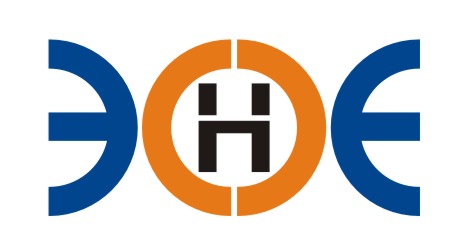 САМОРЕГУЛИРУЕМАЯ ОРГАНИЗАЦИЯСОЮЗ ПРОЕКТИРОВЩИКОВ«ЭКСПЕРТНЫЕ ОРГАНИЗАЦИИ ЭЛЕКТРОЭНЕРГЕТИКИ»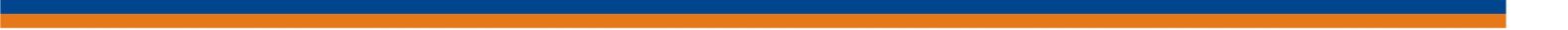 ПРОТОКОЛ № 05-ЭС-СП-18заседания Экспертного Совета Союза проектировщиков«Экспертные организации электроэнергетики»(далее – Союз)Санкт-Петербург «04» июня 2018 г.	Начало заседания: 14:00 часовПрисутствовали 9 из 9 членов Экспертного Совета с правом голоса:Заир-Бек Андрей Измаилович– Президент Союза;Лаппо Василий Иванович;Корнев Владимир Геннадьевич;Жданович Иван Иванович;Зыков Андрей Владимирович;Дмитренко Артем Викторович;Геращенко Алексей Владимирович;Любо Игорь Александрович;Рысс-Березарк Сергей АлексеевичИсполнительный директор: ЮденковаИнесса Юрьевна - секретарь заседания.Кворум имеетсяПовестка дня:О приеме в состав Союза Общество с ограниченной ответственностью «СМАРТ»1. По первому вопросу повестки дня: слушали Юденкову И.Ю., которая предложила на основании заявления о приеме в члены Союза и проверки документов, приложенных к заявлению, принять в состав Союза:Решили: принятьООО «СМАРТ»  в состав Союза. Считать ООО «СМАРТ» членом Союза, с внесением о нем данных в реестр членов Союза, с момента оплаты взносав компенсационный фондВВ (1 уровень ответственности).Итоги голосования:  принято единогласно.Президент Союза   		_______________________А.И. Заир-Бек Секретарь	________________________И.Ю.  Юденкова	№ п/пНаименованиеИННОГРН1Общество с ограниченной ответственностью «СМАРТ»78380332931157847054408